Диагностические программы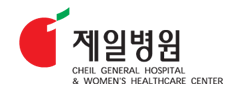 Программа Голд для женщинПрограмма Голд для мужчинОбследование на раковые клетки+ программа Голд для женщинОбследование на раковые клетки + программа Голд для мужчинПредмет обследованияПеречень обследованийСтоимость (KRW)АнкетаКонсультация600.000Оценка физического развитияИзмерение артериального давления, пульса, роста, веса окружности талии600.000ОжирениеИМТ, обследование на содержание жира и влаги в организме, определение жировой и мышечной массы600.000Обследование глазЗрение, тест на дальтонизм, измерение внутриглазного давления, снимок глазного дна600.000Проверка слухаПроверка остротыслуха600.000Анализ кровиОбщий анализ крови, общая железосвязывающая способность, обследование на наличие анемии, сахарного диабета и подагры, определение уровня холестерина, исследование показателей функции печени, щитовидной железы, почек и поджелудочной железы, метаболизм кальция, обследование на гепатит В и гепатит С, нарушение свертываемости крови, иммунологические тесты (сифилис, СПИД), онкомаркеры (рак печени, рак толстой кишки, рак поджелудочной железы, рак предстательной железы у мужчин, рак яичников у женщин, гиперлипидемия)600.000Анализ мочиОбследование на наличие глюкозы, протеинурии, гематурии, воспаления и т.д.600.000Анализ калаОбследование на скрытую кровь, паразиты600.000Обследование сердца, легкихЭКГ, рентген грудной клетки, обследование функции легких600.000УЗИ органов брюшной полостиЗаболевание печени, желчного пузыря, поджелудочной железы, почек, селезенки600.000Обследование желудкаЭндоскопия желудка/рентгеновский снимок ЖКТ с применением контрастного вещества (дополнительная оплата за седацию 60000 вон), тест на Хеликобактер Пилори)600.000ПитаниеКонсультация по правильному питанию600.000МаммографияРентген молочных желез600.000Гинекологическое обследованиеЦитологический скрининг на рак шейки матки (ПАП-тест), УЗИ малого таза, ВПЧ-тест600.000Предмет обследованияПеречень обследованийСтоимость (KRW)АнкетаКонсультация600.000Оценка физического развитияИзмерение артериального давления, пульса, роста, веса, окружности талии600.000ОжирениеИМТ, обследование на содержание жира и жидкости в организме, определение жировой массы и мышечной массы600.000Обследование глазЗрение, тест на дальтонизм, измерение внутриглазного давления, снимок глазного дна600.000Проверка слухаПроверка остроты слуха600.000Анализ кровиОбщий анализ крови, общая железосвязывающая способность, обследование на наличие анемии, сахарного диабета и подагры, определение уровня холестерина, исследование показателей функции печени, щитовидной железы, почек и поджелудочной железы, метаболизм кальция, обследование на гепатит В и гепатит С, нарушение свертываемости крови, иммунологические тесты (сифилис, СПИД), онкомаркеры (рак печени, рак толстой кишки, рак поджелудочной железы, рак предстательной железы у мужчин, рак яичников у женщин, гиперлипидемия)600.000Анализ мочиОбследование на наличие глюкозы, протеинурии, гематурии, воспаления и т.д.600.000Анализ калаОбследование на скрытую кровь и на паразиты600.000Обследование сердца, легкихЭКГ, рентген грудной клетки, обследование функции легких600.000УЗИ органов брюшной полостиЗаболевание печени, желчного пузыря, поджелудочной железы, почек, селезенки600.000Обследование желудкаЭндоскопия желудка/рентгеновский снимок ЖКТ с применением контрастного вещества (дополнительная оплата за седацию 60000 вон), тест на Хеликобактер Пилори)600.000ПитаниеКонсультация по правильному питанию600.000КТ грудной клеткиКТ грудной клетки с низкой дозой облучения600.000Предмет обследованияПеречень обследованийСтоимость (KRW)АнкетаКонсультация1.300.000Оценка физического развитияИзмерение артериального давления, пульса, роста, веса, окружности талии1.300.000ОжирениеИМТ, обследование на содержание жира и жидкости в организме, определение жировой массы и мышечной массы1.300.000Обследование глазЗрение, тест на дальтонизм, измерение внутриглазного давления, снимок глазного дна1.300.000Проверка слухаПроверкаостротыслуха1.300.000Анализ кровиОбщий анализ крови, общая железосвязывающая способность, обследование на наличие анемии, сахарного диабета и подагры, определение уровня холестерина, исследование показателей функции печени, щитовидной железы, почек и поджелудочной железы, метаболизм кальция, обследование на гепатит В и гепатит С, нарушение свертываемости крови, иммунологические тесты (сифилис, СПИД), онкомаркеры (рак печени, рак толстой кишки, рак поджелудочной железы, рак предстательной железы у мужчин, рак яичников у женщин, гиперлипидемия)1.300.000Анализ мочиОбследование на наличие глюкозы, протеинурии, гематурии, воспаления и т.д.1.300.000Анализ калаОбследование на скрытую кровь и на паразиты1.300.000Обследование сердца, легкихЭКГ, рентген грудной клетки, обследование функции легких1.300.000УЗИ органов брюшной полостиЗаболевание печени, желчного пузыря, поджелудочной железы, почек, селезенки1.300.000Обследование желудкаЭндоскопия желудка/рентгеновский снимок ЖКТ с применением контрастного вещества (дополнительная оплата за седацию 60000 вон), тест на Хеликобактер Пилори1.300.000ПитаниеКонсультация по правильному питанию1.300.000МаммографияРентген молочных желез1.300.000Гинекологическое обследованиеЦитологический скрининг на рак шейки матки (ПАП-тест), УЗИ малого таза, ВПЧ-тест1.300.000КТ брюшной полости и малого таза, рентгенография грудной клетки (боковой снимок), УЗИ щитовидной железы, колоноскопия с седативным веществом, тест на инсулин (анализ крови), маркеры периферической крови1.300.000УЗИ молочных желез1.300.000Перечень обследованийПеречень обследованийСтоимость (KRW)АнкетаКонсультация1.300.000Оценка физического развитияИзмерение артериального давления, пульса, роста, веса, окружности талии1.300.000ОжирениеИМТ, обследование на содержание жира и жидкости в организме, определение жировой массы и мышечной массы1.300.000Обследование глазЗрение, тест на дальтонизм, измерение внутриглазного давления, снимок глазного дна1.300.000Проверка слухаПроверка остроты слуха1.300.000Анализ кровиОбщий анализ крови, общая железосвязывающая способность, обследование на наличие анемии, сахарного диабета и подагры, определение уровня холестерина, исследование показателей функции печени, щитовидной железы, почек и поджелудочной железы, метаболизм кальция, обследование на гепатит В и гепатит С, нарушение свертываемости крови, иммунологические тесты (сифилис, СПИД), онкомаркеры (рак печени, рак толстой кишки, рак поджелудочной железы, рак предстательной железы у мужчин, рак яичников у женщин, гиперлипидемия)1.300.000Анализ мочиОбследование на наличие глюкозы, протеинурии, гематурии, воспаления и т.д.1.300.000Анализ калаОбследование на скрытую кровь и на паразиты1.300.000Обследование сердца, легкихЭКГ, рентген грудной клетки, обследование функции легких1.300.000УЗИ органов брюшной полостиЗаболевание печени, желчного пузыря, поджелудочной железы, почек, селезенки1.300.000Обследование желудкаЭндоскопия желудка/рентгеновский снимок ЖКТ с применением контрастного вещества (дополнительная оплата за седацию 60000 вон), тест на Хеликобактер Пилори1.300.000ПитаниеКонсультация по правильному питанию1.300.000КТ грудной клеткиКТ грудной клетки с низкой дозой облучения1.300.000КТ брюшной полости и малого таза, рентгенография грудной клетки (боковой снимок), УЗИ щитовидной железы, колоноскопия с седативным веществом, тест на инсулин (анализ крови), маркеры периферической крови1.300.000УЗИ предстательной железы1.300.000